CHAPTER 5FAMILY LAW ADVISORY COMMISSION§351.  Commission establishedThe Family Law Advisory Commission, established in Title 5, section 12004‑I, subsection 52‑A and referred to in this chapter as the "commission," is created for the purpose of conducting a continuing study of the family laws of Maine.  [PL 1995, c. 694, Pt. B, §2 (NEW); PL 1995, c. 694, Pt. E, §2 (AFF).]SECTION HISTORYPL 1995, c. 694, §B2 (NEW). PL 1995, c. 694, §E2 (AFF). §352.  Membership; terms; vacancies1.  Membership.  The commission is composed of 11 members appointed by the Chief Justice of the Supreme Judicial Court.  The members must have experience in practicing family law or be knowledgeable about family law.  The membership of the commission must include:A.  An active Superior Court Justice;  [PL 1995, c. 694, Pt. B, §2 (NEW); PL 1995, c. 694, Pt. E, §2 (AFF).]B.  An active District Court Judge;  [PL 1995, c. 694, Pt. B, §2 (NEW); PL 1995, c. 694, Pt. E, §2 (AFF).]B-1.  An active family law magistrate;  [PL 2007, c. 466, Pt. B, §13 (AMD).]C.  A current Probate Court Judge;  [PL 1995, c. 694, Pt. B, §2 (NEW); PL 1995, c. 694, Pt. E, §2 (AFF).]D.  Two members of the family law section of the Maine State Bar Association, or its successor;  [PL 1995, c. 694, Pt. B, §2 (NEW); PL 1995, c. 694, Pt. E, §2 (AFF).]E.  A representative of a legal services organization;  [PL 1995, c. 694, Pt. B, §2 (NEW); PL 1995, c. 694, Pt. E, §2 (AFF).]E-1.  A representative of the Court Alternative Dispute Resolution Service;  [PL 2005, c. 323, §2 (NEW).]F.  A representative of the department; and  [PL 1995, c. 694, Pt. B, §2 (NEW); PL 1995, c. 694, Pt. E, §2 (AFF).]G.  Two public members, at least one of whom has experience providing mental health services.  [PL 1995, c. 694, Pt. B, §2 (NEW); PL 1995, c. 694, Pt. E, §2 (AFF).][PL 2007, c. 466, Pt. B, §13 (AMD).]2.  Terms.  A member is appointed for a term of 2 years and may be reappointed.[PL 1995, c. 694, Pt. B, §2 (NEW); PL 1995, c. 694, Pt. E, §2 (AFF).]3.  Vacancies.  In the event of the death or resignation of a member, the Chief Justice of the Supreme Judicial Court shall appoint a qualified person for the remainder of the term.[PL 1995, c. 694, Pt. B, §2 (NEW); PL 1995, c. 694, Pt. E, §2 (AFF).]SECTION HISTORYPL 1995, c. 694, §B2 (NEW). PL 1995, c. 694, §E2 (AFF). PL 2005, c. 323, §2 (AMD). PL 2007, c. 466, Pt. B, §13 (AMD). §353.  Consultants; expertsWhenever it considers appropriate, the commission shall seek the advice of consultants or experts, including representatives of the legislative and executive branches of State Government, in fields related to its duties.  [PL 1995, c. 694, Pt. B, §2 (NEW); PL 1995, c. 694, Pt. E, §2 (AFF).]SECTION HISTORYPL 1995, c. 694, §B2 (NEW). PL 1995, c. 694, §E2 (AFF). §354.  Duties1.  Examine, evaluate and recommend.  It is the duty of the commission:A.  To examine the sections of this Title that pertain to family law and to draft amendments to those sections as the commission considers advisable;  [PL 1995, c. 694, Pt. B, §2 (NEW); PL 1995, c. 694, Pt. E, §2 (AFF).]B.  To evaluate the operation of this Title and to recommend amendments based on the evaluation;  [PL 1995, c. 694, Pt. B, §2 (NEW); PL 1995, c. 694, Pt. E, §2 (AFF).]C.  To examine current laws pertaining to family law pleadings and to recommend changes based on the examination; and  [PL 1995, c. 694, Pt. B, §2 (NEW); PL 1995, c. 694, Pt. E, §2 (AFF).]D.  To examine any other aspects of Maine's family law, including substantive, procedural and administrative matters, that the commission considers relevant.  [PL 1995, c. 694, Pt. B, §2 (NEW); PL 1995, c. 694, Pt. E, §2 (AFF).][PL 1995, c. 694, Pt. B, §2 (NEW); PL 1995, c. 694, Pt. E, §2 (AFF).]2.  Propose changes.  The commission may propose to the Legislature, at the start of each session, changes in the family laws and in related provisions as the commission considers appropriate.  The commission may also make recommendations to the Chief Justice of the Supreme Judicial Court, the Advisory Committee on Criminal Rules, the Advisory Committee on Civil Rules and to any other organization or committee whose affairs pertain to family law and its practice in Maine.[PL 1997, c. 134, §12 (AMD); PL 1997, c. 134, §13 (AFF).]SECTION HISTORYPL 1995, c. 694, §B2 (NEW). PL 1995, c. 694, §E2 (AFF). PL 1997, c. 134, §12 (AMD). PL 1997, c. 134, §13 (AFF). §355.  Organization; staffThe Chief Justice of the Supreme Judicial Court shall notify all members of the time and place of the first meeting.  At that time the commission shall organize, elect a chair, vice-chair and secretary-treasurer from its membership and adopt rules governing the administration of the commission and its affairs.  The commission shall maintain financial records as required by the State Auditor.  [PL 1995, c. 694, Pt. B, §2 (NEW); PL 1995, c. 694, Pt. E, §2 (AFF).]SECTION HISTORYPL 1995, c. 694, §B2 (NEW). PL 1995, c. 694, §E2 (AFF). §356.  Federal fundsThe commission may accept federal funds on behalf of the State.  [PL 1995, c. 694, Pt. B, §2 (NEW); PL 1995, c. 694, Pt. E, §2 (AFF).]SECTION HISTORYPL 1995, c. 694, §B2 (NEW). PL 1995, c. 694, §E2 (AFF). The State of Maine claims a copyright in its codified statutes. If you intend to republish this material, we require that you include the following disclaimer in your publication:All copyrights and other rights to statutory text are reserved by the State of Maine. The text included in this publication reflects changes made through the First Regular and First Special Session of the 131st Maine Legislature and is current through November 1, 2023
                    . The text is subject to change without notice. It is a version that has not been officially certified by the Secretary of State. Refer to the Maine Revised Statutes Annotated and supplements for certified text.
                The Office of the Revisor of Statutes also requests that you send us one copy of any statutory publication you may produce. Our goal is not to restrict publishing activity, but to keep track of who is publishing what, to identify any needless duplication and to preserve the State's copyright rights.PLEASE NOTE: The Revisor's Office cannot perform research for or provide legal advice or interpretation of Maine law to the public. If you need legal assistance, please contact a qualified attorney.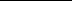 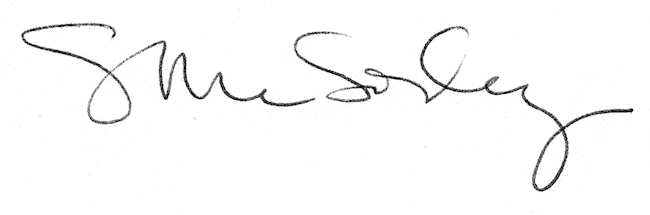 